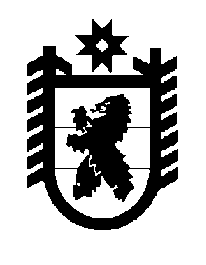 Российская Федерация Республика Карелия    ПРАВИТЕЛЬСТВО РЕСПУБЛИКИ КАРЕЛИЯРАСПОРЯЖЕНИЕот  11 октября 2018 года № 635р-Пг. Петрозаводск Внести в пункт 7 Перечня государственных унитарных предприятий Республики Карелия и хозяйственных обществ с долей Республики Карелия в уставном капитале, находящихся в ведении органов исполни-тельной власти Республики Карелия, утвержденного  распоряжением Правительства Республики Карелия от 8 февраля 2007 года № 38р-П (Собрание законодательства Республики Карелия, 2007, № 2, ст. 216; 2011, № 4, ст. 547; № 10, ст. 1667; № 12, ст. 2140; 2012, № 3, ст. 497; № 9,                     ст. 1668; 2013, № 2, ст. 329; № 9, ст. 1655; № 12, ст. 2324; 2014, № 5,                     ст. 847; № 10, ст. 1864; 2015, № 4, ст. 708; № 5, ст. 954; № 6, ст. 1194; № 7, ст. 1460; № 10, ст. 1993, 1995; № 11, ст. 2149, 2154; 2016, № 3, ст. 540, 577; № 5, ст. 1111; № 6, ст. 1335; № 7, ст. 1601; № 8, ст. 1850; № 12, ст. 2701; 2017,   № 6, ст. 1142; № 8, ст. 1597; № 9, ст. 1824; № 11, ст. 2279; № 12,            ст. 2532; 2018, № 2, ст. 339), с изменениями, внесенными распоряжениями Правительства Республики Карелия от 18 июля 2018 года № 459р-П,                 от 17 августа 2018 года № 545р-П, изменение, исключив позицию «государственное унитарное предприятие Республики Карелия «Карелкнига».
           Глава Республики Карелия                                                              А.О. Парфенчиков